	 Court of Washington, County/City of 	Суд Вашингтона, в округе/городеOrder to Go to Court for Contempt Hearing
(Order to Show Cause – Protection, Extreme Risk Protection, No Contact, or Weapons Surrender)Приказ о явке в суд на слушание по делу о невыполнении распоряжений суда
(Приказ о необходимости предcтавить достаточное основание — защитный, защитный в связи с чрезвычайной опасностью, запрет на контакт или сдача оружия)1.	Findings	ВыводыThe court has reviewed the Motion for Contempt Hearing on Protection, Extreme Risk Protection, No Contact, or Weapons Surrender Order (Show Cause) filed by the (check one): [  ] Protected Person  [  ] Petitioner (if different from Protected Person)Суд рассмотрел ходатайство о проведении слушания о невыполнении распоряжений суда в связи с защитным приказом, защитным приказом в случае чрезвычайной опасности, приказе о запрете контактов или о сдаче оружия (предоставить основание), поданное (отметьте одно): [-] защищаемым лицом  [-] заявителем (если он отличается от защищаемого лица)[  ] Prosecutor or City Attorney and finds there is reason to approve this order.     Обвинитель или городской прокурор и считает, что есть основания для утверждения этого приказа.2.	The Court Orders (name): 	 to:	Суд приказывает (имя и фамилия): 	 следующее:Go to court on: 	 at 	 [  ] a.m.  [  ] p.m.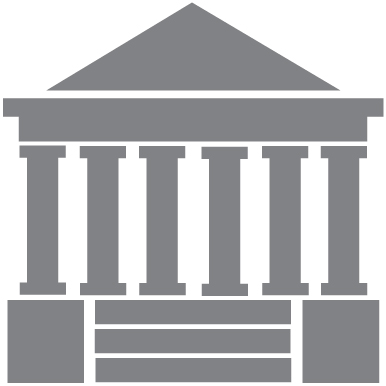 Явиться в суд в следующую дату: 	 в 	 [-] утра  [-] дня/вечераdate 	timeдата 	времяat: 		 in 	в: 		 в court’s address	room or departmentадрес суда	кабинет или департаментdocket/calendar or judge/commissioner’s nameномер дела, назначенного к слушанию или имя и фамилия судьи/мирового судьиAt the hearing, you must show why the court should not approve the requests made by the other party or court, and find you in contempt. Follow the instructions at the end of this order about filing a statement or other written proof.На слушании вы должны показать, почему суд не должен удовлетворять просьбы другой стороны или суда и признать вас виновным в невыполнении распоряжений суда. Следуйте инструкциям в конце данного приказа о подаче заявления или других письменных доказательств.Warning! If you do not go to the hearing, the court may:Внимание! Если вы не посетите слушание, суд может:Approve the court’s motion or other party’s requests without hearing your side, andОдобрить ходатайство суда или просьбы другой стороны, не выслушав вашу сторону, иHold you in contempt of court if you fail to comply with the terms of the Protection Order, Extreme Risk Protection Order, No Contact Order, or Order to Surrender and Prohibit Weapons.Привлечь вас к ответственности за невыполнение распоряжений суда, если вы не выполняете условия защитного приказа, защитного приказа в случае чрезвычайной опасности, приказа о запрете контактов или приказа о сдаче оружия и запрете на владение оружием.Issue a warrant for your arrest.Выдать ордер на ваш арест.If the other party has asked the court to send you to jail and you cannot afford a lawyer, you may ask the court to appoint a lawyer to represent you.Если другая сторона попросила суд отправить вас в тюрьму, а вы не можете позволить себе адвоката, вы можете попросить суд назначить адвоката для представления ваших интересов.3.	Hearing Attendance	Присутствие на слушанииThe following people were present at the hearing:Следующие лица присутствовали на слушании дела:[  ]	Protected Person	[  ] in person	[  ] by phone	[  ] by video	Защищаемое лицо	[-] лично [-] по телефону	[-] по видео[  ]	Protected Person’s Lawyer	[  ] in person	[  ] by phone	[  ] by video	Адвокат защищаемого лица	[-] лично [-] по телефону	[-] по видео[  ]	Petitioner (if not the protected person)	[  ] in person	[  ] by phone	[  ] by video	Податель заявления (если не является защищаемым лицом)	
	[-] лично [-] по телефону	[-] по видео[  ]	Restrained Person/Defendant	[  ] in person	[  ] by phone	[  ] by video	Лицо, на которое наложен запрет / ответчик	
	[-] лично [-] по телефону	[-] по видео[  ]	Restrained Person’s/Defendant’s Lawyer	[  ] in person	[  ] by phone	[  ] by video	Адвокат лица, на которое наложен запрет/ответчика	
	[-] лично [-] по телефону	[-] по видео[  ]	Law Enforcement Agency	[  ] in person	[  ] by phone	[  ] by video	Правоохранительный орган	[-] лично [-] по телефону	[-] по видео[  ]	City Attorney/Prosecutor	[  ] in person	[  ] by phone	[  ] by video	Городской прокурор/обвинитель	[-] лично [-] по телефону	[-] по видео4.	Other orders (if any):	Другие приказы (если есть):Ordered.Постановлено.Date	Judge or CommissionerДата	Судья или мировой судьяPresented by: [  ] Protected Person/Petitioner/Attorney  [  ] Prosecutor/City Attorney  [  ] courtПредставлено: [-] защищаемым лицом/заявителем/адвокатом  [-] обвинителем/городским прокурором  [-] судомSign here	Print name (if lawyer, also list WSBA No.)	DateМесто для подписи	Имя и фамилия печатными буквами	Дата
		(адвокат должен указать номер WSBA)Petitioner / Plaintiff
(as listed on order being enforced)Заявитель / истец
(как указано в судебном приказе, подлежащем исполнению)vs.противRespondent / Defendant
(as listed on order being enforced)Ответчик / обвиняемый
(как указано в исполняемом приказе)No. ___________________________№ Order to Go to Court for Contempt Hearing (Order to Show Cause – Protection, Extreme Risk Protection, No Contact, or Weapons Surrender)Приказ о явке в суд на слушание по делу о невыполнении распоряжений суда (Приказ о необходимости предоставить достаточное основание — защитный, защитный в связи с чрезвычайной опасностью, запрет на контакт или сдача оружия)(ORTSC)(ORTSC)Clerk’s action required: 2Необходимо действие секретаря суда: 2Instructions to both parties:Инструкции для обеих сторон:Deadline! Your papers must be filed and served by the deadline in your county’s Local Court Rules, or by the State Court Rules if there is no local rule. Court Rules and forms are online at www.courts.wa.gov.Крайний срок! Ваши документы должны быть поданы и вручены в срок, указанный в Местных правилах судопроизводства вашего округа или в Правилах судопроизводства штата, при отсутствии местных правил. Правила судопроизводства и формы доступны в интернете на веб-сайте: www.courts.wa.gov.If you want the court to consider your side, you must:Если вы хотите, чтобы суд рассмотрел вашу сторону, вы обязаны:File your original documents with the court clerk; ANDподать оригиналы ваших документов секретарю суда; ИHave a copy of your papers served on all other parties or their lawyers; ANDнаправить копии своих документов всем другим сторонам или их адвокатам; ИGo to the hearing.посетить слушание дела.The court may or may not allow you to testify at the motion hearing. Read your county’s Local Court Rules, if any.Суд может разрешить или не разрешить вам давать показания на слушании по ходатайству. Прочитайте местные правила судопроизводства своего округа, если таковые имеются.Bring proposed orders to the hearing (Contempt Hearing Order, PO 084).Принесите предлагаемые приказы на слушание (Приказ о проведении слушания в связи с невыполнением распоряжений суда, PO 084).To the person requesting this order:Лицу, запрашивающему этот приказ:You must have this order, and the paperwork you filed with the court to get this order, served on the other party by someone 18 or older who is not a party to this case.Этот приказ, а также документы, которые вы подали в суд для получения этого приказа, должны быть вручены другой стороне лицом 18 лет и старше, не являющимся стороной по данному делу.To the person receiving this order:Лицу, получившему данный приказ:If you do not agree with the requests in the motion, file a declaration (using form PO 018, Declaration) explaining why the court should not approve those requests. You may file other written proof supporting your side.Если вы не согласны с просьбами, изложенными в данном ходатайстве, подайте декларацию (форма PO 018, Declaration), поясняющее, почему суд не должен удовлетворять данные запросы. Вы можете представить другие письменные доказательства в поддержку своей стороны.